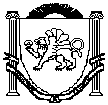 РЕСПУБЛИКА КРЫМНИЖНЕГОРСКИЙ РАЙОННОВОГРИГОРЬЕВСКИЙ СЕЛЬСКИЙ СОВЕТ5-я внеочередная сессия 2-го созываРЕШЕНИЕ №119 декабря 2019 года	с. Новогригорьевка О внесении изменений в решение Новогригорьевского сельского совета Нижнегорского района Республики Крым от 25 декабря 2018 года  № 3«О бюджете Новогригорьевского сельского поселенияНижнегорского района Республики Крым
на 2019 год и плановый период 2020 и 2021 годов»В соответствии с Бюджетным кодексом Российской Федерации,Налоговым кодексом Российской Федерации ,Федеральным законом от 6 октября 2003 года № 131-ФЗ « Об общих принципах организации местного самоуправления в Российской Федерации»,Законом Республики Крым  от 27 ноября 2019 года № 514-ЗРК/2019«О внесении изменений в Закон Республики Крым « О бюджете Республики Крым на 2019 год и плановый период 2020 и 2021 годов»,Положением о бюджетном процессе в муниципальном образовании Новогригорьевскогое сельское поселение Нижнегорского района Республики Крым, утвержденным 8-ой сессией Новогригорьевскогосельского совета Нижнегорского района Республики Крым от13 января 2015 год № 4,Уставом муниципального образования Новогригорьевское сельское поселение Нижнегорского района Республики Крым Республики Крым, утвержденного решением 5-ой сессией 1-го созыва Новогригорьевского сельского совета Нижнегорского района Республики Крым от 09 декабря 2014 года № 2Новогригорьевский сельский совет РЕШИЛ:1. Внести в решение Новогригорьевского сельского совета Нижнегорского района Республики Крым от 25 декабря 2018 года №3«О бюджетеНовогригорьевского сельского совета Нижнегорского района Республики Крымна 2019 год и плановый период 2020 и 2021 годов»следующие изменения:1.1.Пункт 1 решения изложить в новой редакции:«1.Утвердить основные характеристики бюджета Новогригорьевского сельского поселения Нижнегорского района Республики Крым на 2019 год:а) общий объем доходов в сумме 3 232 376,00 рублей; в том численалоговые и неналоговые доходы в сумме 1 425 500,00 рублей, безвозмездные поступления(межбюджетные трансферты)  в сумме 1 806 876,00 рублей;б) общий объем расходов в сумме 3 910 021,87рублей;в) дефицит бюджета Новогригорьевскогосельского поселения Нижнегорского района  Республики Крым на 2019 год в сумме 677 645,87 рублей;г) верхний предел муниципального внутреннего долга муниципального образования Новогригорьевское сельское поселение Нижнегорского района Республики Крым по состоянию на 01 января 2020 года в сумме 0,0 рубля, в том числе верхний предел долга по муниципальным гарантиям в сумме 0,0 рубля.»2.Приложения 1,6,7,8,9утвержденные решением, изложить в новой редакции(прилагаются).3.Приложения 1,6,7,8,9 к настоящему решению являются его неотъемлемой частью.4.Настоящее решение подлежит обнародованию на официальном Портале Правительства Республики Крым на странице Нижнегорского муниципального района (nijno.rk.gov.ru) в разделе « Органы местного самоуправления» «Муниципальные образования Нижнегорского района», подраздел «Новогригорьевское сельское поселение», а также на информационном стенде Новогригорьевского сельского совета, расположенного по адресу:Нижнегорскийрайон, с.Новогригорьевска, ул.Мичурина, 59 и на официальном сайте администрации Новогригорьевскогосельского поселения Нижнегорского района Республики Крым (http://novogrigor-adm91.ru) в сети Интернет.	5.Настоящее решение вступает в силу с момента его официального обнародования.Председатель Новогригорьевского сельскогосовета-глава администрации Новогригорьевскогосельского поселения                                                                            А.М. ДанилинПриложение 1Приложение 1Приложение 1к решению Новогригорьевского сельского совета к решению Новогригорьевского сельского совета к решению Новогригорьевского сельского совета Нижнегорского района Республики КрымНижнегорского района Республики КрымНижнегорского района Республики Крымот 25.12.2018  №3от 25.12.2018  №3от 25.12.2018  №3«О бюджете Новогригорьевского сельского поселения«О бюджете Новогригорьевского сельского поселения«О бюджете Новогригорьевского сельского поселенияНижнегорского района Республики КрымНижнегорского района Республики КрымНижнегорского района Республики Крымна 2019 год и плановый период 2020 и 2021 годов»на 2019 год и плановый период 2020 и 2021 годов»на 2019 год и плановый период 2020 и 2021 годов»(в редакции решения Новогригорьевского сельского совета                                                                                                  Нижнегорского района республики Крым от 19.12.2019 г №1 ) (в редакции решения Новогригорьевского сельского совета                                                                                                  Нижнегорского района республики Крым от 19.12.2019 г №1 ) (в редакции решения Новогригорьевского сельского совета                                                                                                  Нижнегорского района республики Крым от 19.12.2019 г №1 ) Объем поступлений доходов в бюджет Новогригорьевского сельского поселения
Нижнегорского района Республики Крым по кодам видов (подвидов) доходов на 2019 годОбъем поступлений доходов в бюджет Новогригорьевского сельского поселения
Нижнегорского района Республики Крым по кодам видов (подвидов) доходов на 2019 годОбъем поступлений доходов в бюджет Новогригорьевского сельского поселения
Нижнегорского района Республики Крым по кодам видов (подвидов) доходов на 2019 годОбъем поступлений доходов в бюджет Новогригорьевского сельского поселения
Нижнегорского района Республики Крым по кодам видов (подвидов) доходов на 2019 годОбъем поступлений доходов в бюджет Новогригорьевского сельского поселения
Нижнегорского района Республики Крым по кодам видов (подвидов) доходов на 2019 годОбъем поступлений доходов в бюджет Новогригорьевского сельского поселения
Нижнегорского района Республики Крым по кодам видов (подвидов) доходов на 2019 годОбъем поступлений доходов в бюджет Новогригорьевского сельского поселения
Нижнегорского района Республики Крым по кодам видов (подвидов) доходов на 2019 год(рублей)(рублей)Код по бюджетной классификацииКод по бюджетной классификацииНаименование доходаНаименование доходаНаименование доходаСуммаСуммаКод по бюджетной классификацииКод по бюджетной классификацииНаименование доходаНаименование доходаНаименование доходаСуммаСумма1122233000 1 00 00000 00 0000 000000 1 00 00000 00 0000 000НАЛОГОВЫЕ И НЕНАЛОГОВЫЕ ДОХОДЫНАЛОГОВЫЕ И НЕНАЛОГОВЫЕ ДОХОДЫНАЛОГОВЫЕ И НЕНАЛОГОВЫЕ ДОХОДЫ1 425 500,001 425 500,00000 1 01 00000 00 0000 000000 1 01 00000 00 0000 000НАЛОГИ НА ПРИБЫЛЬ, ДОХОДЫНАЛОГИ НА ПРИБЫЛЬ, ДОХОДЫНАЛОГИ НА ПРИБЫЛЬ, ДОХОДЫ619 000,00619 000,00000 1 01 02000 01 0000 000000 1 01 02000 01 0000 000Налог на доходы физических лицНалог на доходы физических лицНалог на доходы физических лиц619 000,00619 000,00000 1 01 02010 01 1000 110000 1 01 02010 01 1000 110Налог на доходы физических лиц с доходов, источником которых является налоговый агент, за исключением доходов, в отношении которых исчисление и уплата налога осуществляются в соответствии со статьями 227, 227.1 и 228 Налогового кодекса Российской ФедерацииНалог на доходы физических лиц с доходов, источником которых является налоговый агент, за исключением доходов, в отношении которых исчисление и уплата налога осуществляются в соответствии со статьями 227, 227.1 и 228 Налогового кодекса Российской ФедерацииНалог на доходы физических лиц с доходов, источником которых является налоговый агент, за исключением доходов, в отношении которых исчисление и уплата налога осуществляются в соответствии со статьями 227, 227.1 и 228 Налогового кодекса Российской Федерации482 820,00482 820,00000 1 01 02020 01 1000 110000 1 01 02020 01 1000 110Налог на доходы физических лиц с доходов, полученных от осуществления деятельности физическими лицами, зарегистрированными в качестве индивидуальных предпринимателей, нотариусов, занимающихся частной практикой, адвокатов, учредивших адвокатские кабинеты, и других лиц, занимающихся частной практикой в соответствии со статьей 227 Налогового кодекса Российской ФедерацииНалог на доходы физических лиц с доходов, полученных от осуществления деятельности физическими лицами, зарегистрированными в качестве индивидуальных предпринимателей, нотариусов, занимающихся частной практикой, адвокатов, учредивших адвокатские кабинеты, и других лиц, занимающихся частной практикой в соответствии со статьей 227 Налогового кодекса Российской ФедерацииНалог на доходы физических лиц с доходов, полученных от осуществления деятельности физическими лицами, зарегистрированными в качестве индивидуальных предпринимателей, нотариусов, занимающихся частной практикой, адвокатов, учредивших адвокатские кабинеты, и других лиц, занимающихся частной практикой в соответствии со статьей 227 Налогового кодекса Российской Федерации129 990,00129 990,00000 1 01 02030 01 1000 110000 1 01 02030 01 1000 110Налог на доходы физических лиц с доходов, полученных физическими лицами в соответствии со статьей 228 Налогового кодекса Российской ФедерацииНалог на доходы физических лиц с доходов, полученных физическими лицами в соответствии со статьей 228 Налогового кодекса Российской ФедерацииНалог на доходы физических лиц с доходов, полученных физическими лицами в соответствии со статьей 228 Налогового кодекса Российской Федерации6 190,006 190,00000 1 05 00000 00 0000 000000 1 05 00000 00 0000 000НАЛОГИ НА СОВОКУПНЫЙ ДОХОДНАЛОГИ НА СОВОКУПНЫЙ ДОХОДНАЛОГИ НА СОВОКУПНЫЙ ДОХОД32 300,0032 300,00000 1 05 03000 01 0000 110000 1 05 03000 01 0000 110Единый сельскохозяйственный налогЕдиный сельскохозяйственный налогЕдиный сельскохозяйственный налог32 300,0032 300,00000 1 05 03010 01 1000 110000 1 05 03010 01 1000 110Единый сельскохозяйственный налогЕдиный сельскохозяйственный налогЕдиный сельскохозяйственный налог32 300,0032 300,00000 1 06 00000 00 0000 000000 1 06 00000 00 0000 000НАЛОГИ НА ИМУЩЕСТВОНАЛОГИ НА ИМУЩЕСТВОНАЛОГИ НА ИМУЩЕСТВО412 500,00412 500,00000 1 06 06000 00 0000 110000 1 06 06000 00 0000 110Земельный налогЗемельный налогЗемельный налог412 500,00412 500,00000 1 06 06030 00 0000 110000 1 06 06030 00 0000 110Земельный налог с организацийЗемельный налог с организацийЗемельный налог с организаций53 000,0053 000,00000 1 06 06033 10 1000 110000 1 06 06033 10 1000 110Земельный налог с организаций, обладающих земельным участком, расположенным в границах сельских поселенийЗемельный налог с организаций, обладающих земельным участком, расположенным в границах сельских поселенийЗемельный налог с организаций, обладающих земельным участком, расположенным в границах сельских поселений53 000,0053 000,00000 1 06 06040 00 0000 110000 1 06 06040 00 0000 110Земельный налог с физических лицЗемельный налог с физических лицЗемельный налог с физических лиц359 500,00359 500,00000 1 06 06043 10 1000 110000 1 06 06043 10 1000 110Земельный налог с физических лиц, обладающих земельным участком, расположенным в границах сельских поселенийЗемельный налог с физических лиц, обладающих земельным участком, расположенным в границах сельских поселенийЗемельный налог с физических лиц, обладающих земельным участком, расположенным в границах сельских поселений359 500,00359 500,00000 1 08 00000 00 0000 000000 1 08 00000 00 0000 000ГОСУДАРСТВЕННАЯ ПОШЛИНАГОСУДАРСТВЕННАЯ ПОШЛИНАГОСУДАРСТВЕННАЯ ПОШЛИНА20 000,0020 000,00000 1 08 04000 01 0000 110000 1 08 04000 01 0000 110Государственная пошлина за совершение нотариальных действий (за исключением действий, совершаемых консульскими учреждениями Российской Федерации)Государственная пошлина за совершение нотариальных действий (за исключением действий, совершаемых консульскими учреждениями Российской Федерации)Государственная пошлина за совершение нотариальных действий (за исключением действий, совершаемых консульскими учреждениями Российской Федерации)20 000,0020 000,00000 1 08 04020 01 1000 110000 1 08 04020 01 1000 110Государственная пошлина за совершение нотариальных действий должностными лицами органов местного самоуправления, уполномоченными в соответствии с законодательными актами Российской Федерации на совершение нотариальных действий (сумма платежа(перерасчеты,недоимка и задолженность по соответствующему платежу,в том числе по отмененному))Государственная пошлина за совершение нотариальных действий должностными лицами органов местного самоуправления, уполномоченными в соответствии с законодательными актами Российской Федерации на совершение нотариальных действий (сумма платежа(перерасчеты,недоимка и задолженность по соответствующему платежу,в том числе по отмененному))Государственная пошлина за совершение нотариальных действий должностными лицами органов местного самоуправления, уполномоченными в соответствии с законодательными актами Российской Федерации на совершение нотариальных действий (сумма платежа(перерасчеты,недоимка и задолженность по соответствующему платежу,в том числе по отмененному))20 000,0020 000,00000 1 11 00000 00 0000 000000 1 11 00000 00 0000 000ДОХОДЫ ОТ ИСПОЛЬЗОВАНИЯ ИМУЩЕСТВА, НАХОДЯЩЕГОСЯ В ГОСУДАРСТВЕННОЙ И МУНИЦИПАЛЬНОЙ СОБСТВЕННОСТИДОХОДЫ ОТ ИСПОЛЬЗОВАНИЯ ИМУЩЕСТВА, НАХОДЯЩЕГОСЯ В ГОСУДАРСТВЕННОЙ И МУНИЦИПАЛЬНОЙ СОБСТВЕННОСТИДОХОДЫ ОТ ИСПОЛЬЗОВАНИЯ ИМУЩЕСТВА, НАХОДЯЩЕГОСЯ В ГОСУДАРСТВЕННОЙ И МУНИЦИПАЛЬНОЙ СОБСТВЕННОСТИ229 700,00229 700,00000 1 11 05000 00 0000 120000 1 11 05000 00 0000 120Доходы, получаемые в виде арендной либо иной платы за передачу в возмездное пользование государственного и муниципального имущества (за исключением имущества бюджетных и автономных учреждений, а также имущества государственных и муниципальных унитарных предприятий, в том числе казенных)Доходы, получаемые в виде арендной либо иной платы за передачу в возмездное пользование государственного и муниципального имущества (за исключением имущества бюджетных и автономных учреждений, а также имущества государственных и муниципальных унитарных предприятий, в том числе казенных)Доходы, получаемые в виде арендной либо иной платы за передачу в возмездное пользование государственного и муниципального имущества (за исключением имущества бюджетных и автономных учреждений, а также имущества государственных и муниципальных унитарных предприятий, в том числе казенных)229 700,00229 700,00000 1 11 05025 10 0000 120000 1 11 05025 10 0000 120Доходы, получаемые в виде арендной платы, а также средства от продажи права на заключение договоров аренды за земли, находящиеся в собственности сельских поселений (за исключением земельных участков муниципальных бюджетных и автономных учреждений)Доходы, получаемые в виде арендной платы, а также средства от продажи права на заключение договоров аренды за земли, находящиеся в собственности сельских поселений (за исключением земельных участков муниципальных бюджетных и автономных учреждений)Доходы, получаемые в виде арендной платы, а также средства от продажи права на заключение договоров аренды за земли, находящиеся в собственности сельских поселений (за исключением земельных участков муниципальных бюджетных и автономных учреждений)35 900,0035 900,00000 1 11 05035 10 0000 120000 1 11 05035 10 0000 120Доходы от сдачи в аренду имущества, находящегося в оперативном управлении органов государственной власти, органов местного самоуправления, государственных внебюджетных фондов и созданных ими учреждений (за исключением имущества бюджетных и автономных учреждений)Доходы от сдачи в аренду имущества, находящегося в оперативном управлении органов государственной власти, органов местного самоуправления, государственных внебюджетных фондов и созданных ими учреждений (за исключением имущества бюджетных и автономных учреждений)Доходы от сдачи в аренду имущества, находящегося в оперативном управлении органов государственной власти, органов местного самоуправления, государственных внебюджетных фондов и созданных ими учреждений (за исключением имущества бюджетных и автономных учреждений)77 800,0077 800,00000 1 14 06025 10 0000 430000 1 14 06025 10 0000 430Доходы от продажи земельных участков , находящихся в собственности сельских поселений (за исключением земельных участков муниципальных бюджетных и автономных учреждений)Доходы от продажи земельных участков , находящихся в собственности сельских поселений (за исключением земельных участков муниципальных бюджетных и автономных учреждений)Доходы от продажи земельных участков , находящихся в собственности сельских поселений (за исключением земельных участков муниципальных бюджетных и автономных учреждений)116 000,00116 000,00000 1 17 00000 00 0000 000000 1 17 00000 00 0000 000ПРОЧИЕ НЕНАЛОГОВЫЕ ДОХОДЫПРОЧИЕ НЕНАЛОГОВЫЕ ДОХОДЫПРОЧИЕ НЕНАЛОГОВЫЕ ДОХОДЫ112 000,00112 000,00000 1 17 05000 00 0000 180000 1 17 05000 00 0000 180Прочие неналоговые доходыПрочие неналоговые доходыПрочие неналоговые доходы112 000,00112 000,00000 1 17 05050 10 0000 180000 1 17 05050 10 0000 180Прочие неналоговые доходы бюджетов сельских поселенийПрочие неналоговые доходы бюджетов сельских поселенийПрочие неналоговые доходы бюджетов сельских поселений112 000,00112 000,00000 2 00 00000 00 0000 000000 2 00 00000 00 0000 000БЕЗВОЗМЕЗДНЫЕ ПОСТУПЛЕНИЯБЕЗВОЗМЕЗДНЫЕ ПОСТУПЛЕНИЯБЕЗВОЗМЕЗДНЫЕ ПОСТУПЛЕНИЯ1 806 876,001 806 876,00000 2 02 00000 00 0000 000000 2 02 00000 00 0000 000БЕЗВОЗМЕЗДНЫЕ ПОСТУПЛЕНИЯ ОТ ДРУГИХ БЮДЖЕТОВ БЮДЖЕТНОЙ СИСТЕМЫ РОССИЙСКОЙ ФЕДЕРАЦИИБЕЗВОЗМЕЗДНЫЕ ПОСТУПЛЕНИЯ ОТ ДРУГИХ БЮДЖЕТОВ БЮДЖЕТНОЙ СИСТЕМЫ РОССИЙСКОЙ ФЕДЕРАЦИИБЕЗВОЗМЕЗДНЫЕ ПОСТУПЛЕНИЯ ОТ ДРУГИХ БЮДЖЕТОВ БЮДЖЕТНОЙ СИСТЕМЫ РОССИЙСКОЙ ФЕДЕРАЦИИ1 806 876,001 806 876,00000 2 02 10000 00 0000 150000 2 02 10000 00 0000 150Дотации бюджетам бюджетной системы Российской ФедерацииДотации бюджетам бюджетной системы Российской ФедерацииДотации бюджетам бюджетной системы Российской Федерации1 709 959,001 709 959,00000 2 02 15001 00 0000 150000 2 02 15001 00 0000 150Дотации на выравнивание бюджетной обеспеченностиДотации на выравнивание бюджетной обеспеченностиДотации на выравнивание бюджетной обеспеченности1 709 959,001 709 959,00000 2 02 15001 10 0000 150000 2 02 15001 10 0000 150Дотации бюджетам сельских поселений на выравнивание бюджетной обеспеченностиДотации бюджетам сельских поселений на выравнивание бюджетной обеспеченностиДотации бюджетам сельских поселений на выравнивание бюджетной обеспеченности1 623 259,001 623 259,00000 2 02 15001 10 0001 150000 2 02 15001 10 0001 150Дотации бюджетам сельских поселений на выравнивание бюджетной обеспеченности за счет средств бюджета районаДотации бюджетам сельских поселений на выравнивание бюджетной обеспеченности за счет средств бюджета районаДотации бюджетам сельских поселений на выравнивание бюджетной обеспеченности за счет средств бюджета района86 700,0086 700,00000 2 02 30000 00 0000 150000 2 02 30000 00 0000 150Субвенции бюджетам бюджетной системы Российской ФедерацииСубвенции бюджетам бюджетной системы Российской ФедерацииСубвенции бюджетам бюджетной системы Российской Федерации96 917,0096 917,00000 2 02 30024 00 0000 150000 2 02 30024 00 0000 150Субвенции местным бюджетам на выполнение передаваемых полномочий субъектов Российской ФедерацииСубвенции местным бюджетам на выполнение передаваемых полномочий субъектов Российской ФедерацииСубвенции местным бюджетам на выполнение передаваемых полномочий субъектов Российской Федерации1 075,001 075,00000 2 02 30024 10 0000 150000 2 02 30024 10 0000 150Субвенции бюджетам сельских поселений на выполнение передаваемых полномочий субъектов Российской ФедерацииСубвенции бюджетам сельских поселений на выполнение передаваемых полномочий субъектов Российской ФедерацииСубвенции бюджетам сельских поселений на выполнение передаваемых полномочий субъектов Российской Федерации1 075,001 075,00000 2 02 30024 10 0002 150000 2 02 30024 10 0002 150Субвенции бюджетам сельских поселений на выполнение передаваемых полномочий субъектов Российской Федерации ( в рамках непрограммных расходов органов Республики Крым (полномочия в сфере административной ответственности))Субвенции бюджетам сельских поселений на выполнение передаваемых полномочий субъектов Российской Федерации ( в рамках непрограммных расходов органов Республики Крым (полномочия в сфере административной ответственности))Субвенции бюджетам сельских поселений на выполнение передаваемых полномочий субъектов Российской Федерации ( в рамках непрограммных расходов органов Республики Крым (полномочия в сфере административной ответственности))1 075,001 075,00000 2 02 35118 00 0000 150Субвенции бюджетам на осуществление первичного воинского учета на территориях, где отсутствуют военные комиссариатыСубвенции бюджетам на осуществление первичного воинского учета на территориях, где отсутствуют военные комиссариатыСубвенции бюджетам на осуществление первичного воинского учета на территориях, где отсутствуют военные комиссариатыСубвенции бюджетам на осуществление первичного воинского учета на территориях, где отсутствуют военные комиссариатыСубвенции бюджетам на осуществление первичного воинского учета на территориях, где отсутствуют военные комиссариаты95 842,00000 2 02 35118 10 0000 150000 2 02 35118 10 0000 150Субвенции бюджетам сельских поселений на осуществление первичного воинского учета на территориях, где отсутствуют военные комиссариатыСубвенции бюджетам сельских поселений на осуществление первичного воинского учета на территориях, где отсутствуют военные комиссариатыСубвенции бюджетам сельских поселений на осуществление первичного воинского учета на территориях, где отсутствуют военные комиссариаты95 842,0095 842,00Всего доходовВсего доходовВсего доходов3 232 376,003 232 376,00Приложение № 1 к пояснительной записке к проекту решения сессии о внесении изменений в бюджет  Новогригорьевского сельского поселения Нижнегорского района Республики КрымПриложение № 1 к пояснительной записке к проекту решения сессии о внесении изменений в бюджет  Новогригорьевского сельского поселения Нижнегорского района Республики КрымПриложение № 1 к пояснительной записке к проекту решения сессии о внесении изменений в бюджет  Новогригорьевского сельского поселения Нижнегорского района Республики КрымПриложение № 1 к пояснительной записке к проекту решения сессии о внесении изменений в бюджет  Новогригорьевского сельского поселения Нижнегорского района Республики КрымПриложение № 1 к пояснительной записке к проекту решения сессии о внесении изменений в бюджет  Новогригорьевского сельского поселения Нижнегорского района Республики КрымПриложение № 1 к пояснительной записке к проекту решения сессии о внесении изменений в бюджет  Новогригорьевского сельского поселения Нижнегорского района Республики Крымтыс.руб.КОДНАИМЕНОВАНИЕ ДОХОДОВУтверждено на 2019 год с учетом внесенных измененийФактически исполнено по состоянию на 01.12.2019г.% выполнения плана за годПредлагаемые изменения, +/-Показатели по проекту решения сессииОснование для внесения изменений *12345 = гр.4/гр.3*10067 = гр.3 + гр.681 00 00000 00 0000 000НАЛОГОВЫЕ И НЕНАЛОГОВЫЕ ДОХОДЫ, В Т.Ч.:1 347,72 157,5160,177,81 425,51 01 02000 01 0000 110Налог на доходы физических лиц619,0578,493,4619,01 05 03000 01 0000 110Единый сельскохозяйственный налог160,232,320,2-127,932,3Согласование МИФНС России №1 по РК1 06 06000 00 0000 110Земельный налог 3631 178,7324,749,5412,5Согласование МИФНС России №1 по РК1 08 00000 00 0000 000Государственная пошлина20,031,0155,020,0111 05025 10 0000 120Доходы,получаемые в виде арендной платы , а также   средства от продажи права на заключение договоров аренды  за земли,находящиеся в собственности сельских поселений (за исключением имущества муниципальных бюджетных и автономных учреждений)35,950,2139,835,9111 05035 10 0000 120Доходы от сдачи в аренду имущества, находящегося в оперативном управлении органов государственной власти, органов местного самоуправления, государственных внебюджетных фондов и созданных ими учреждений (за исключением имущества бюджетных и автономных учреждений)58,977,877,8По факту заключения  1 договора аренды помещения114 06025 10 0000 430Доходы от продажи земельных участков , находящихся в собственности сельских поселений (за исключением земельных участков муниципальных бюджетных и автономных учреждений)116,0116,0116,0По факту продажи  двух земельных участка под ИЖС1 17 00000 00 0000 000Прочие неналоговые доходы149,6112,074,9-37,6112,0Расторгнуты 3 договора в связи с оформлением земельных участков наследниками* для налоговых доходов указывается письмо-согласование налоговой инспекции (№ и дата письма с приложением копии письма);* для налоговых доходов указывается письмо-согласование налоговой инспекции (№ и дата письма с приложением копии письма);* для налоговых доходов указывается письмо-согласование налоговой инспекции (№ и дата письма с приложением копии письма);* для налоговых доходов указывается письмо-согласование налоговой инспекции (№ и дата письма с приложением копии письма);* для налоговых доходов указывается письмо-согласование налоговой инспекции (№ и дата письма с приложением копии письма);* для налоговых доходов указывается письмо-согласование налоговой инспекции (№ и дата письма с приложением копии письма);* для налоговых доходов указывается письмо-согласование налоговой инспекции (№ и дата письма с приложением копии письма);* для неналоговых доходов указывается: например - письмо-согласование соответствующего главного администратора доходов бюджета (№ и дата письма с приложением копии письма); № и дата нового договора по конкретному арендатору; погашение задолженности прошлых лет, которая не была учтена при утверждении бюджета; пересмотрены ставки по договорам и т.п.* для неналоговых доходов указывается: например - письмо-согласование соответствующего главного администратора доходов бюджета (№ и дата письма с приложением копии письма); № и дата нового договора по конкретному арендатору; погашение задолженности прошлых лет, которая не была учтена при утверждении бюджета; пересмотрены ставки по договорам и т.п.* для неналоговых доходов указывается: например - письмо-согласование соответствующего главного администратора доходов бюджета (№ и дата письма с приложением копии письма); № и дата нового договора по конкретному арендатору; погашение задолженности прошлых лет, которая не была учтена при утверждении бюджета; пересмотрены ставки по договорам и т.п.* для неналоговых доходов указывается: например - письмо-согласование соответствующего главного администратора доходов бюджета (№ и дата письма с приложением копии письма); № и дата нового договора по конкретному арендатору; погашение задолженности прошлых лет, которая не была учтена при утверждении бюджета; пересмотрены ставки по договорам и т.п.* для неналоговых доходов указывается: например - письмо-согласование соответствующего главного администратора доходов бюджета (№ и дата письма с приложением копии письма); № и дата нового договора по конкретному арендатору; погашение задолженности прошлых лет, которая не была учтена при утверждении бюджета; пересмотрены ставки по договорам и т.п.* для неналоговых доходов указывается: например - письмо-согласование соответствующего главного администратора доходов бюджета (№ и дата письма с приложением копии письма); № и дата нового договора по конкретному арендатору; погашение задолженности прошлых лет, которая не была учтена при утверждении бюджета; пересмотрены ставки по договорам и т.п.* для неналоговых доходов указывается: например - письмо-согласование соответствующего главного администратора доходов бюджета (№ и дата письма с приложением копии письма); № и дата нового договора по конкретному арендатору; погашение задолженности прошлых лет, которая не была учтена при утверждении бюджета; пересмотрены ставки по договорам и т.п.* для неналоговых доходов указывается: например - письмо-согласование соответствующего главного администратора доходов бюджета (№ и дата письма с приложением копии письма); № и дата нового договора по конкретному арендатору; погашение задолженности прошлых лет, которая не была учтена при утверждении бюджета; пересмотрены ставки по договорам и т.п.* для неналоговых доходов указывается: например - письмо-согласование соответствующего главного администратора доходов бюджета (№ и дата письма с приложением копии письма); № и дата нового договора по конкретному арендатору; погашение задолженности прошлых лет, которая не была учтена при утверждении бюджета; пересмотрены ставки по договорам и т.п.* для неналоговых доходов указывается: например - письмо-согласование соответствующего главного администратора доходов бюджета (№ и дата письма с приложением копии письма); № и дата нового договора по конкретному арендатору; погашение задолженности прошлых лет, которая не была учтена при утверждении бюджета; пересмотрены ставки по договорам и т.п.* для неналоговых доходов указывается: например - письмо-согласование соответствующего главного администратора доходов бюджета (№ и дата письма с приложением копии письма); № и дата нового договора по конкретному арендатору; погашение задолженности прошлых лет, которая не была учтена при утверждении бюджета; пересмотрены ставки по договорам и т.п.* для неналоговых доходов указывается: например - письмо-согласование соответствующего главного администратора доходов бюджета (№ и дата письма с приложением копии письма); № и дата нового договора по конкретному арендатору; погашение задолженности прошлых лет, которая не была учтена при утверждении бюджета; пересмотрены ставки по договорам и т.п.* для неналоговых доходов указывается: например - письмо-согласование соответствующего главного администратора доходов бюджета (№ и дата письма с приложением копии письма); № и дата нового договора по конкретному арендатору; погашение задолженности прошлых лет, которая не была учтена при утверждении бюджета; пересмотрены ставки по договорам и т.п.* для неналоговых доходов указывается: например - письмо-согласование соответствующего главного администратора доходов бюджета (№ и дата письма с приложением копии письма); № и дата нового договора по конкретному арендатору; погашение задолженности прошлых лет, которая не была учтена при утверждении бюджета; пересмотрены ставки по договорам и т.п.Приложение 6Приложение 6Приложение 6Приложение 6 К решению Новогригорьевского сельского совета Нижнегорского района Республики Крым от 25.12.2018 №.3 "О бюджете Новогригорьевского сельского поселения Нижнегорского района Республики Крым на 2019 год и плановый период 2020 и 2021 годов"(в редакции решения Новогригорьевского сельского совета Нижнегорского района Республики Крым от 19.12. 2019 №1 ) К решению Новогригорьевского сельского совета Нижнегорского района Республики Крым от 25.12.2018 №.3 "О бюджете Новогригорьевского сельского поселения Нижнегорского района Республики Крым на 2019 год и плановый период 2020 и 2021 годов"(в редакции решения Новогригорьевского сельского совета Нижнегорского района Республики Крым от 19.12. 2019 №1 ) К решению Новогригорьевского сельского совета Нижнегорского района Республики Крым от 25.12.2018 №.3 "О бюджете Новогригорьевского сельского поселения Нижнегорского района Республики Крым на 2019 год и плановый период 2020 и 2021 годов"(в редакции решения Новогригорьевского сельского совета Нижнегорского района Республики Крым от 19.12. 2019 №1 ) К решению Новогригорьевского сельского совета Нижнегорского района Республики Крым от 25.12.2018 №.3 "О бюджете Новогригорьевского сельского поселения Нижнегорского района Республики Крым на 2019 год и плановый период 2020 и 2021 годов"(в редакции решения Новогригорьевского сельского совета Нижнегорского района Республики Крым от 19.12. 2019 №1 ) К решению Новогригорьевского сельского совета Нижнегорского района Республики Крым от 25.12.2018 №.3 "О бюджете Новогригорьевского сельского поселения Нижнегорского района Республики Крым на 2019 год и плановый период 2020 и 2021 годов"(в редакции решения Новогригорьевского сельского совета Нижнегорского района Республики Крым от 19.12. 2019 №1 ) К решению Новогригорьевского сельского совета Нижнегорского района Республики Крым от 25.12.2018 №.3 "О бюджете Новогригорьевского сельского поселения Нижнегорского района Республики Крым на 2019 год и плановый период 2020 и 2021 годов"(в редакции решения Новогригорьевского сельского совета Нижнегорского района Республики Крым от 19.12. 2019 №1 ) К решению Новогригорьевского сельского совета Нижнегорского района Республики Крым от 25.12.2018 №.3 "О бюджете Новогригорьевского сельского поселения Нижнегорского района Республики Крым на 2019 год и плановый период 2020 и 2021 годов"(в редакции решения Новогригорьевского сельского совета Нижнегорского района Республики Крым от 19.12. 2019 №1 ) К решению Новогригорьевского сельского совета Нижнегорского района Республики Крым от 25.12.2018 №.3 "О бюджете Новогригорьевского сельского поселения Нижнегорского района Республики Крым на 2019 год и плановый период 2020 и 2021 годов"(в редакции решения Новогригорьевского сельского совета Нижнегорского района Республики Крым от 19.12. 2019 №1 )Ведомственная структура расходов бюджета Новогригорьевского сельского поселения Нижнегорского района Республики Крым на 2019 годВедомственная структура расходов бюджета Новогригорьевского сельского поселения Нижнегорского района Республики Крым на 2019 годВедомственная структура расходов бюджета Новогригорьевского сельского поселения Нижнегорского района Республики Крым на 2019 годВедомственная структура расходов бюджета Новогригорьевского сельского поселения Нижнегорского района Республики Крым на 2019 годВедомственная структура расходов бюджета Новогригорьевского сельского поселения Нижнегорского района Республики Крым на 2019 годВедомственная структура расходов бюджета Новогригорьевского сельского поселения Нижнегорского района Республики Крым на 2019 годВедомственная структура расходов бюджета Новогригорьевского сельского поселения Нижнегорского района Республики Крым на 2019 годВедомственная структура расходов бюджета Новогригорьевского сельского поселения Нижнегорского района Республики Крым на 2019 годВедомственная структура расходов бюджета Новогригорьевского сельского поселения Нижнегорского района Республики Крым на 2019 годВедомственная структура расходов бюджета Новогригорьевского сельского поселения Нижнегорского района Республики Крым на 2019 год(рублей)НаименованиеНаименованиеКод по бюджетной классификацииКод по бюджетной классификацииКод по бюджетной классификацииКод по бюджетной классификацииКод по бюджетной классификацииКод по бюджетной классификацииНаименованиеНаименованиеАдминистраторАдминистраторАдминистраторФКРКЦСРКВРсуммасумма1122234566Администрация Новогригорьевского сельского поселения Нижнегорского района Республики КрымАдминистрация Новогригорьевского сельского поселения Нижнегорского района Республики Крым9039039033 910 021,873 910 021,87ОБЩЕГОСУДАРСТВЕННЫЕ ВОПРОСЫОБЩЕГОСУДАРСТВЕННЫЕ ВОПРОСЫ90390390301003 211 100,003 211 100,00Функционирование высшего должностного лица субъекта Российской Федерации и муниципального образованияФункционирование высшего должностного лица субъекта Российской Федерации и муниципального образования9039039030102732 873,00732 873,00 Муниципальная  программа "Обеспечение деятельности Администрации Новогригорьевского сельского поселения Нижнегорского района Республики Крым по решению вопросов местного значения на  2019 год и плановый период 2020 и 2021 годов" Муниципальная  программа "Обеспечение деятельности Администрации Новогригорьевского сельского поселения Нижнегорского района Республики Крым по решению вопросов местного значения на  2019 год и плановый период 2020 и 2021 годов"90390390301020100000000732 873,00732 873,00Расходы на выплаты по оплате труда лиц, замещающих муниципальные должности органа местного самоуправления Новогригорьевского сельского поселения Нижнегорского района Республики Крым в рамках программного направления расходовРасходы на выплаты по оплате труда лиц, замещающих муниципальные должности органа местного самоуправления Новогригорьевского сельского поселения Нижнегорского района Республики Крым в рамках программного направления расходов90390390301020100000000732 873,00732 873,00Расходы на выплаты персоналу государственных (муниципальных) органовРасходы на выплаты персоналу государственных (муниципальных) органов9039039030102010000019Г120732 873,00732 873,00Функционирование Правительства Российской Федерации, высших исполнительных органов государственной власти субъектов Российской Федерации, местных администрацийФункционирование Правительства Российской Федерации, высших исполнительных органов государственной власти субъектов Российской Федерации, местных администраций90390390301042 174 886,602 174 886,60 Муниципальная  программа "Обеспечение деятельности Администрации Новогригорьевского сельского поселения Нижнегорского района Республики Крым по решению вопросов местного значения на  2019 год и плановый период 2020 и 2021годов" Муниципальная  программа "Обеспечение деятельности Администрации Новогригорьевского сельского поселения Нижнегорского района Республики Крым по решению вопросов местного значения на  2019 год и плановый период 2020 и 2021годов"90390390301042 174 886,602 174 886,60Расходы на обеспечение деятельности органов местного самоуправления Новогригорьевского сельского поселения Нижнегорского района Республики Крым в рамках программного направления расходов Расходы на обеспечение деятельности органов местного самоуправления Новогригорьевского сельского поселения Нижнегорского района Республики Крым в рамках программного направления расходов 90390390301041000001902 174 886,602 174 886,60Расходы на выплаты персоналу государственных (муниципальных) органовРасходы на выплаты персоналу государственных (муниципальных) органов903903903010401000001901201 711 696,001 711 696,00Иные закупки товаров, работ и услуг для обеспечения государственных (муниципальных) нуждИные закупки товаров, работ и услуг для обеспечения государственных (муниципальных) нужд90390390301040100000190240461 190,60461 190,60Уплата налогов, сборов и иных платежейУплата налогов, сборов и иных платежей90390390310401000001908502 000,002 000,00Обеспечение деятельности финансовых, налоговых и таможенных органов и органов финансового (финансово-бюджетного) надзораОбеспечение деятельности финансовых, налоговых и таможенных органов и органов финансового (финансово-бюджетного) надзора903903903010625 404,0025 404,00Непрограммные расходы на обеспечение функций муниципальных образованийНепрограммные расходы на обеспечение функций муниципальных образований9039039030106910000000025 404,0025 404,00Межбюджетные трансферты из бюджета поселения на осуществление части переданных полномочийМежбюджетные трансферты из бюджета поселения на осуществление части переданных полномочий9039039030106911000000025 404,0025 404,00Межбюджетные трансферты бюджету муниципального образования Нижнегорский  район  Республики Крым из бюджета поселения на осуществление части переданных полномочий по осуществлению внешнего муниципального финансового контроля в рамках непрограммных расходовМежбюджетные трансферты бюджету муниципального образования Нижнегорский  район  Республики Крым из бюджета поселения на осуществление части переданных полномочий по осуществлению внешнего муниципального финансового контроля в рамках непрограммных расходов9039039030106911000019125 404,0025 404,00Иные межбюджетные трансфертыИные межбюджетные трансферты9039039030106911000019154025 404,0025 404,00Обеспечение проведения выборов и референдумовОбеспечение проведения выборов и референдумов9039039030107273 861,40273 861,40Непрограммные расходы на обеспечение функций муниципальных образованийНепрограммные расходы на обеспечение функций муниципальных образований90390390301079100000000273 861,40273 861,40Проведение выборов на территории муниципального образованияПроведение выборов на территории муниципального образования90390390301079190000000273 861,40273 861,40Расходы на проведение выборовна территории муниципального образования в рамках непрограммных расходовРасходы на проведение выборовна территории муниципального образования в рамках непрограммных расходов903903903010791900В2019273 861,40273 861,40Специальные расходыСпециальные расходы903903903010791900В2019880273 861,40273 861,40Другие общегосударственные вопросыДругие общегосударственные вопросы90390390301134 075,004 075,00Непрограммные расходы на обеспечение функций муниципальных образованийНепрограммные расходы на обеспечение функций муниципальных образований903903903011391000000004 075,004 075,00Ежегодные взносыЕжегодные взносы903903903011391200000003 000,003 000,00Расходы на оплату ежегодного членского взноса в Ассоциацию " Совет муниципальных образований Республики Крым" в рамках непрограммных расходовРасходы на оплату ежегодного членского взноса в Ассоциацию " Совет муниципальных образований Республики Крым" в рамках непрограммных расходов903903903011391200004013 000,003 000,00Уплата налогов, сборов и иных платежейУплата налогов, сборов и иных платежей903903903011391200004018503 000,003 000,00Непрограммные расходы на обеспечение функций муниципальных образованийНепрограммные расходы на обеспечение функций муниципальных образований903903903011391000000001 075,001 075,00Мероприятия в сфере административной ответственностиМероприятия в сфере административной ответственности903903903011391700000001 075,001 075,00Расходы на осуществление переданных органам местного самоуправления в Республике Крым отдельных государственных полномочий   Республики  Крым в сфере административной ответственностиРасходы на осуществление переданных органам местного самоуправления в Республике Крым отдельных государственных полномочий   Республики  Крым в сфере административной ответственности903903903011391702714001 075,001 075,00Иные закупки товаров, работ и услуг для обеспечения государственных (муниципальных) нуждИные закупки товаров, работ и услуг для обеспечения государственных (муниципальных) нужд903903903011391702714002401 075,001 075,00НАЦИОНАЛЬНАЯ ОБОРОНАНАЦИОНАЛЬНАЯ ОБОРОНА903903903020095 842,0095 842,00Мобилизационная и вневойсковая подготовкаМобилизационная и вневойсковая подготовка903903903020395 842,0095 842,00Осуществление функций федеральных органов государственной властиОсуществление функций федеральных органов государственной власти9039039030203750000000095 842,0095 842,00Осуществление отдельных государственных полномочий по первичному воинскому учетуОсуществление отдельных государственных полномочий по первичному воинскому учету9039039030203751000000095 842,0095 842,00Расходы на осуществление функций первичного воинского учета на территориях, где отсутствуют военные комиссариатыРасходы на осуществление функций первичного воинского учета на территориях, где отсутствуют военные комиссариаты9039039030203751000000095 842,0095 842,00Расходы на выплаты персоналу государственных (муниципальных) органовРасходы на выплаты персоналу государственных (муниципальных) органов9039039030203751005118012088 120,0088 120,00Иные закупки товаров, работ и услуг для обеспечения государственных (муниципальных) нуждИные закупки товаров, работ и услуг для обеспечения государственных (муниципальных) нужд903903903020375100511802407 722,007 722,00НАЦИОНАЛЬНАЯ ЭКОНОМИКАНАЦИОНАЛЬНАЯ ЭКОНОМИКА9039039030400251 331,87251 331,87Дорожное хозяйство (дорожные фонды)Дорожное хозяйство (дорожные фонды)903903903040950 251,8750 251,87Непрограммные расходы на обеспечение функций муниципальных образованийНепрограммные расходы на обеспечение функций муниципальных образований9039039030409910000000050 251,8750 251,87Межбюджетные трансферты неиспользованного остатка средств дорожного фондаМежбюджетные трансферты неиспользованного остатка средств дорожного фонда9039039030409914000000050 251,8750 251,87Иные межбюджетные трансферты неиспользованного остатка средств дорожного фонда муниципального образования Новогригорьевское сельское поселение Нижнегорского района Республики Крым бюджету муниципального образования Нижнегорский район Республики Крым из бюджета поселенияИные межбюджетные трансферты неиспользованного остатка средств дорожного фонда муниципального образования Новогригорьевское сельское поселение Нижнегорского района Республики Крым бюджету муниципального образования Нижнегорский район Республики Крым из бюджета поселения9039039030409914000201950 251,8750 251,87Иные межбюджетные трансфертыИные межбюджетные трансферты9039039030409914000201954050 251,8750 251,87Другие вопросы в области национальной экономикиДругие вопросы в области национальной экономики9039039030412201 080,00201 080,00Непрограммные расходы на обеспечение функций муниципальных образованийНепрограммные расходы на обеспечение функций муниципальных образований90390390304129100000000201 080,00201 080,00Расходы на техническую инвентаризацию,оформление кадастровых паспортов и права собственности обьектов муниципального имуществаРасходы на техническую инвентаризацию,оформление кадастровых паспортов и права собственности обьектов муниципального имущества90390390304129130000000201 080,00201 080,00Расходы на межевание земедьных участков и постановку на кадастровый учетРасходы на межевание земедьных участков и постановку на кадастровый учет90390390304129130001590201 080,00201 080,00Иные закупки товаров, работ и услуг для обеспечения государственных (муниципальных) нуждИные закупки товаров, работ и услуг для обеспечения государственных (муниципальных) нужд90390390304129130001590240201 080,00201 080,00БлагоустройствоБлагоустройство9039039030503254 950,00254 950,00Муниципальная программа "Благоустройство Новогригорьевского сельского поселения Нижнегорского района Республики Крым"Муниципальная программа "Благоустройство Новогригорьевского сельского поселения Нижнегорского района Республики Крым"90390390305030200000000254 950,00254 950,00Расходы на реализацию мероприятий по благоустройству поселения в рамках программного направления расходовРасходы на реализацию мероприятий по благоустройству поселения в рамках программного направления расходов90390390305030200002590254 950,00254 950,00Иные закупки товаров, работ и услуг для обеспечения государственных (муниципальных) нуждИные закупки товаров, работ и услуг для обеспечения государственных (муниципальных) нужд90390390305030200002590240254 950,00254 950,00ОБРАЗОВАНИЕОБРАЗОВАНИЕ903903903070016 000,0016 000,00Профессиональная подготовка, переподготовка и повышение квалификацииПрофессиональная подготовка, переподготовка и повышение квалификации903903903070516 000,0016 000,00 Муниципальная  программа "Обеспечение деятельности Администрации Новогригорьевского сельского поселения Нижнегорского района Республики Крым по решению вопросов местного значения на  2019 год и плановый период 2020 и 2021годов" Муниципальная  программа "Обеспечение деятельности Администрации Новогригорьевского сельского поселения Нижнегорского района Республики Крым по решению вопросов местного значения на  2019 год и плановый период 2020 и 2021годов"9039039030705010000000016 000,0016 000,00Расходы на обеспечение деятельности органов местного самоуправления Новогригорьевского сельского поселения Нижнегорского района Республики Крым в рамках программного направления расходов Расходы на обеспечение деятельности органов местного самоуправления Новогригорьевского сельского поселения Нижнегорского района Республики Крым в рамках программного направления расходов 9039039030705010000019016 000,0016 000,00Иные закупки товаров, работ и услуг для обеспечения государственных (муниципальных) нуждИные закупки товаров, работ и услуг для обеспечения государственных (муниципальных) нужд9039039030705010000019024016 000,0016 000,00КУЛЬТУРА, КИНЕМАТОГРАФИЯКУЛЬТУРА, КИНЕМАТОГРАФИЯ903903903080020 462,0020 462,00КультураКультура903903903080120 462,0020 462,00Непрограммные расходы на обеспечение функций муниципальных образованийНепрограммные расходы на обеспечение функций муниципальных образований9039039030801910000000020 462,0020 462,00Межбюджетные трансферты из бюджета поселения на осуществление части переданных полномочийМежбюджетные трансферты из бюджета поселения на осуществление части переданных полномочий9039039030801911000000020 462,0020 462,00Межбюджетные трансферты бюджету  муниципального образования Нижнегорский район Республики Крым из бюджета поселения на осуществление части переданных полномочий на организацию библиотечного обслуживания населения, комплектование и обеспечение сохранности библиотечных фондов библиотек поселения в рамках непрограммных расходов Межбюджетные трансферты бюджету  муниципального образования Нижнегорский район Республики Крым из бюджета поселения на осуществление части переданных полномочий на организацию библиотечного обслуживания населения, комплектование и обеспечение сохранности библиотечных фондов библиотек поселения в рамках непрограммных расходов 903903903080191100115919 301,009 301,00Иные межбюджетные трансфертыИные межбюджетные трансферты903903903080191100115915409 301,009 301,00Межбюджетные трансферты бюджету муниципального образования Нижнегорский район  Республики Крым из бюджета поселения на осуществление части переданных полномочий на создание условий для организации досуга и обеспеченности жителей поселения услугами организаций культуры в рамках непрограммных расходовМежбюджетные трансферты бюджету муниципального образования Нижнегорский район  Республики Крым из бюджета поселения на осуществление части переданных полномочий на создание условий для организации досуга и обеспеченности жителей поселения услугами организаций культуры в рамках непрограммных расходов9039039030801911001459111 161,0011 161,00Иные межбюджетные трансфертыИные межбюджетные трансферты9039039030801911001459154011 161,0011 161,00ФИЗИЧЕСКАЯ КУЛЬТУРА И СПОРТФИЗИЧЕСКАЯ КУЛЬТУРА И СПОРТ903903903110060 336,0060 336,00ФИЗИЧЕСКАЯ КУЛЬТУРА 903903903110160 336,0060 336,00Непрограммные расходы на обеспечение функций муниципальных образованийНепрограммные расходы на обеспечение функций муниципальных образований9039039031101910000000060 336,0060 336,00Другие вопросы в области физической культуры и спортаДругие вопросы в области физической культуры и спорта9039039031101916000000060 336,0060 336,00Реализация прочих мероприятий по развитию физкультуры и спорта в рамках непрограммных расходовРеализация прочих мероприятий по развитию физкультуры и спорта в рамках непрограммных расходов9039039031101916000159060 336,0060 336,00Иные закупки товаров, работ и услуг для обеспечения государственных (муниципальных) нуждИные закупки товаров, работ и услуг для обеспечения государственных (муниципальных) нужд9039039031101916000159024060 336,0060 336,00ИтогоИтогоИтогоИтогоИтогоИтогоИтогоИтого3 910 021,873 910 021,87Приложение 7
к решению Новогригорьевского сельского совета Нижнегорского района Республики Крым  от  25.12.2018 № 3 "О бюджете Новогригорьевского сельского поселения Нижнегорского района Республики Крым на 2019 год и плановый период  2020 и 2021 годов" ( в редакции решения Новогригорьевского сельского совета  
Нижнегорского района Республики Крым от 19.12. 2019 № 1 ) " Приложение 7
к решению Новогригорьевского сельского совета Нижнегорского района Республики Крым  от  25.12.2018 № 3 "О бюджете Новогригорьевского сельского поселения Нижнегорского района Республики Крым на 2019 год и плановый период  2020 и 2021 годов" ( в редакции решения Новогригорьевского сельского совета  
Нижнегорского района Республики Крым от 19.12. 2019 № 1 ) " Приложение 7
к решению Новогригорьевского сельского совета Нижнегорского района Республики Крым  от  25.12.2018 № 3 "О бюджете Новогригорьевского сельского поселения Нижнегорского района Республики Крым на 2019 год и плановый период  2020 и 2021 годов" ( в редакции решения Новогригорьевского сельского совета  
Нижнегорского района Республики Крым от 19.12. 2019 № 1 ) " Приложение 7
к решению Новогригорьевского сельского совета Нижнегорского района Республики Крым  от  25.12.2018 № 3 "О бюджете Новогригорьевского сельского поселения Нижнегорского района Республики Крым на 2019 год и плановый период  2020 и 2021 годов" ( в редакции решения Новогригорьевского сельского совета  
Нижнегорского района Республики Крым от 19.12. 2019 № 1 ) " Приложение 7
к решению Новогригорьевского сельского совета Нижнегорского района Республики Крым  от  25.12.2018 № 3 "О бюджете Новогригорьевского сельского поселения Нижнегорского района Республики Крым на 2019 год и плановый период  2020 и 2021 годов" ( в редакции решения Новогригорьевского сельского совета  
Нижнегорского района Республики Крым от 19.12. 2019 № 1 ) " 
Распределение расходов бюджета Новогригорьевского сельского поселения Нижнегорского района Республики Крым по разделам, подразделам расходов бюджета на 2019 год
Распределение расходов бюджета Новогригорьевского сельского поселения Нижнегорского района Республики Крым по разделам, подразделам расходов бюджета на 2019 год
Распределение расходов бюджета Новогригорьевского сельского поселения Нижнегорского района Республики Крым по разделам, подразделам расходов бюджета на 2019 год
Распределение расходов бюджета Новогригорьевского сельского поселения Нижнегорского района Республики Крым по разделам, подразделам расходов бюджета на 2019 год
Распределение расходов бюджета Новогригорьевского сельского поселения Нижнегорского района Республики Крым по разделам, подразделам расходов бюджета на 2019 год
Распределение расходов бюджета Новогригорьевского сельского поселения Нижнегорского района Республики Крым по разделам, подразделам расходов бюджета на 2019 год
Распределение расходов бюджета Новогригорьевского сельского поселения Нижнегорского района Республики Крым по разделам, подразделам расходов бюджета на 2019 год
Распределение расходов бюджета Новогригорьевского сельского поселения Нижнегорского района Республики Крым по разделам, подразделам расходов бюджета на 2019 год
Распределение расходов бюджета Новогригорьевского сельского поселения Нижнегорского района Республики Крым по разделам, подразделам расходов бюджета на 2019 год( рублей)НаименованиеНаименованиеКод по бюджетной классификации
ФКРКод по бюджетной классификации
ФКРКод по бюджетной классификации
ФКРСуммаСуммаСуммаСуммаНаименованиеНаименованиеКод по бюджетной классификации
ФКРКод по бюджетной классификации
ФКРКод по бюджетной классификации
ФКРСуммаСуммаСуммаСумма112223333ОБЩЕГОСУДАРСТВЕННЫЕ ВОПРОСЫОБЩЕГОСУДАРСТВЕННЫЕ ВОПРОСЫ0100010001003 211 100,003 211 100,003 211 100,003 211 100,00Функционирование высшего должностного лица субъекта Российской Федерации и муниципального образованияФункционирование высшего должностного лица субъекта Российской Федерации и муниципального образования010201020102732 873,00732 873,00732 873,00732 873,00Функционирование Правительства Российской Федерации, высших исполнительных органов государственной власти субъектов Российской Федерации, местных администрацийФункционирование Правительства Российской Федерации, высших исполнительных органов государственной власти субъектов Российской Федерации, местных администраций0104010401042 174 886,602 174 886,602 174 886,602 174 886,60Обеспечение деятельности финансовых, налоговых и таможенных органов и органов финансового (финансово-бюджетного) надзораОбеспечение деятельности финансовых, налоговых и таможенных органов и органов финансового (финансово-бюджетного) надзора01060106010625 404,0025 404,0025 404,0025 404,00Обеспечение проведения выборов и референдумовОбеспечение проведения выборов и референдумов107107107273 861,40273 861,40273 861,40273 861,40Другие общегосударственные расходыДругие общегосударственные расходы0113011301134 075,004 075,004 075,004 075,00НАЦИОНАЛЬНАЯ ОБОРОНАНАЦИОНАЛЬНАЯ ОБОРОНА02000200020095 842,0095 842,0095 842,0095 842,00Мобилизационная и вневойсковая подготовкаМобилизационная и вневойсковая подготовка02030203020395 842,0095 842,0095 842,0095 842,00НАЦИОНАЛЬНАЯ ЭКОНОМИКАНАЦИОНАЛЬНАЯ ЭКОНОМИКА040004000400251 331,87251 331,87251 331,87251 331,87Дорожное хозяйство (дорожные фонды)Дорожное хозяйство (дорожные фонды)04090409040950 251,8750 251,8750 251,8750 251,87Другие вопросы в области национальной экономикиДругие вопросы в области национальной экономики041204120412201 080,00201 080,00201 080,00201 080,00ЖИЛИЩНО-КОММУНАЛЬНОЕ ХОЗЯЙСТВОЖИЛИЩНО-КОММУНАЛЬНОЕ ХОЗЯЙСТВО050005000500254 950,00254 950,00254 950,00254 950,00БлагоустройствоБлагоустройство050305030503254 950,00254 950,00254 950,00254 950,00ОБРАЗОВАНИЕОБРАЗОВАНИЕ07000700070016 000,0016 000,0016 000,0016 000,00Профессиональная подготовка, переподготовка и повышение квалификацииПрофессиональная подготовка, переподготовка и повышение квалификации07050705070516 000,0016 000,0016 000,0016 000,00КУЛЬТУРА, КИНЕМАТОГРАФИЯКУЛЬТУРА, КИНЕМАТОГРАФИЯ08000800080020 462,0020 462,0020 462,0020 462,00КультураКультура08010801080120 462,0020 462,0020 462,0020 462,00ФИЗИЧЕСКАЯ КУЛЬТУРА И СПОРТФИЗИЧЕСКАЯ КУЛЬТУРА И СПОРТ11001100110060 336,0060 336,0060 336,0060 336,00Фзическая культураФзическая культура11011101110160 336,0060 336,0060 336,0060 336,00ИтогоИтогоИтогоИтогоИтого3 910 021,873 910 021,873 910 021,873 910 021,87Приложение 8Приложение 8Приложение 8Приложение 8К решению Новогригорьевского сельского совета Нижнегорского района Республики Крым  от  25.12.2018 №3 "О бюджете Новогригорьевского сельского поселения Нижнегорского района Республики Крым на 2019 год и плановый период  2020 и 2021 годов"   ( в редакции решения Новогригорьевского сельского совета  
Нижнегорского района Республики Крым от   19.12.2019  № 1)  К решению Новогригорьевского сельского совета Нижнегорского района Республики Крым  от  25.12.2018 №3 "О бюджете Новогригорьевского сельского поселения Нижнегорского района Республики Крым на 2019 год и плановый период  2020 и 2021 годов"   ( в редакции решения Новогригорьевского сельского совета  
Нижнегорского района Республики Крым от   19.12.2019  № 1)  К решению Новогригорьевского сельского совета Нижнегорского района Республики Крым  от  25.12.2018 №3 "О бюджете Новогригорьевского сельского поселения Нижнегорского района Республики Крым на 2019 год и плановый период  2020 и 2021 годов"   ( в редакции решения Новогригорьевского сельского совета  
Нижнегорского района Республики Крым от   19.12.2019  № 1)  К решению Новогригорьевского сельского совета Нижнегорского района Республики Крым  от  25.12.2018 №3 "О бюджете Новогригорьевского сельского поселения Нижнегорского района Республики Крым на 2019 год и плановый период  2020 и 2021 годов"   ( в редакции решения Новогригорьевского сельского совета  
Нижнегорского района Республики Крым от   19.12.2019  № 1)  К решению Новогригорьевского сельского совета Нижнегорского района Республики Крым  от  25.12.2018 №3 "О бюджете Новогригорьевского сельского поселения Нижнегорского района Республики Крым на 2019 год и плановый период  2020 и 2021 годов"   ( в редакции решения Новогригорьевского сельского совета  
Нижнегорского района Республики Крым от   19.12.2019  № 1)  Распределение расходов бюджета Новогригорьевского сельского поселения Нижнегорского района Республики Крым по целевым статьям ,группам видов расходов, разделам , подразделам классификации расходов бюджета на 2019 годРаспределение расходов бюджета Новогригорьевского сельского поселения Нижнегорского района Республики Крым по целевым статьям ,группам видов расходов, разделам , подразделам классификации расходов бюджета на 2019 годРаспределение расходов бюджета Новогригорьевского сельского поселения Нижнегорского района Республики Крым по целевым статьям ,группам видов расходов, разделам , подразделам классификации расходов бюджета на 2019 годРаспределение расходов бюджета Новогригорьевского сельского поселения Нижнегорского района Республики Крым по целевым статьям ,группам видов расходов, разделам , подразделам классификации расходов бюджета на 2019 годРаспределение расходов бюджета Новогригорьевского сельского поселения Нижнегорского района Республики Крым по целевым статьям ,группам видов расходов, разделам , подразделам классификации расходов бюджета на 2019 годРаспределение расходов бюджета Новогригорьевского сельского поселения Нижнегорского района Республики Крым по целевым статьям ,группам видов расходов, разделам , подразделам классификации расходов бюджета на 2019 годРаспределение расходов бюджета Новогригорьевского сельского поселения Нижнегорского района Республики Крым по целевым статьям ,группам видов расходов, разделам , подразделам классификации расходов бюджета на 2019 годРаспределение расходов бюджета Новогригорьевского сельского поселения Нижнегорского района Республики Крым по целевым статьям ,группам видов расходов, разделам , подразделам классификации расходов бюджета на 2019 годРаспределение расходов бюджета Новогригорьевского сельского поселения Нижнегорского района Республики Крым по целевым статьям ,группам видов расходов, разделам , подразделам классификации расходов бюджета на 2019 годРаспределение расходов бюджета Новогригорьевского сельского поселения Нижнегорского района Республики Крым по целевым статьям ,группам видов расходов, разделам , подразделам классификации расходов бюджета на 2019 годРаспределение расходов бюджета Новогригорьевского сельского поселения Нижнегорского района Республики Крым по целевым статьям ,группам видов расходов, разделам , подразделам классификации расходов бюджета на 2019 годНаименованиеНаименованиеКод по бюджетной классификацииКод по бюджетной классификацииКод по бюджетной классификацииКод по бюджетной классификацииКод по бюджетной классификацииКод по бюджетной классификациирублейрублейрублейНаименованиеНаименованиеКЦСРКЦСРКЦСРКВРКод разделаКод подразделасуммасуммасумма11222345666 Муниципальная  программа "Обеспечение деятельности администрации Новогригорьевского сельского поселения Нижнегорского района Республики Крым по решению вопросов местного значения на   2019 год и плановый период 2020 и2021 годов" Муниципальная  программа "Обеспечение деятельности администрации Новогригорьевского сельского поселения Нижнегорского района Республики Крым по решению вопросов местного значения на   2019 год и плановый период 2020 и2021 годов"1000000001000000001000000002 923 759,602 923 759,602 923 759,60Расходы на обеспечение деятельности органов местного самоуправления Новогригорьевского сельского поселения Нижнегорского района Республики Крым в рамках программного направления расходов Расходы на обеспечение деятельности органов местного самоуправления Новогригорьевского сельского поселения Нижнегорского района Республики Крым в рамках программного направления расходов 1000001901000001901000001902 190 886,602 190 886,602 190 886,60Расходы на выплаты персоналу государственных (муниципальных) органовРасходы на выплаты персоналу государственных (муниципальных) органов1000001901000001901000001901201 711 696,001 711 696,001 711 696,00Функционирование Правительства Российской Федерации, высших исполнительных органов государственной власти субъектов Российской Федерации, местных администрацийФункционирование Правительства Российской Федерации, высших исполнительных органов государственной власти субъектов Российской Федерации, местных администраций10000019010000019010000019012001041 711 696,001 711 696,001 711 696,00Иные закупки товаров, работ и услуг для обеспечения государственных (муниципальных) нуждИные закупки товаров, работ и услуг для обеспечения государственных (муниципальных) нужд100000190100000190100000190240461 190,60461 190,60461 190,60Функционирование Правительства Российской Федерации, высших исполнительных органов государственной власти субъектов Российской Федерации, местных администрацийФункционирование Правительства Российской Федерации, высших исполнительных органов государственной власти субъектов Российской Федерации, местных администраций1000001901000001901000001902400104477 190,60477 190,60477 190,60Уплата налогов, сборов и иных платежейУплата налогов, сборов и иных платежей1000001901000001901000001908502 000,002 000,002 000,00Функционирование Правительства Российской Федерации, высших исполнительных органов государственной власти субъектов Российской Федерации, местных администрацийФункционирование Правительства Российской Федерации, высших исполнительных органов государственной власти субъектов Российской Федерации, местных администраций10000019010000019010000019085001042 000,002 000,002 000,00Расходы на выплаты по оплате труда лиц, замещающих муниципальные должности органа местного самоуправления Новогригорьевского сельского поселения Нижнегорского района Республики Крым в рамках программного направления расходовРасходы на выплаты по оплате труда лиц, замещающих муниципальные должности органа местного самоуправления Новогригорьевского сельского поселения Нижнегорского района Республики Крым в рамках программного направления расходов010000019Г010000019Г010000019Г732 873,00732 873,00732 873,00Расходы на выплаты персоналу государственных (муниципальных) органовРасходы на выплаты персоналу государственных (муниципальных) органов010000019Г010000019Г010000019Г120732 873,00732 873,00732 873,00Функционирование высшего должностного лица субъекта Российской Федерации и муниципального образованияФункционирование высшего должностного лица субъекта Российской Федерации и муниципального образования010000019Г010000019Г010000019Г1200102732 873,00732 873,00732 873,00Муниципальная программа "Благоустройство Новогригорьевского сельского поселения Нижнегорского района Республики Крым"Муниципальная программа "Благоустройство Новогригорьевского сельского поселения Нижнегорского района Республики Крым"020000000002000000000200000000254 950,00254 950,00254 950,00Расходы на реализацию мероприятий по благоустройству поселения в рамках программного направления расходовРасходы на реализацию мероприятий по благоустройству поселения в рамках программного направления расходов020000259002000025900200002590254 950,00254 950,00254 950,00Иные закупки товаров, работ и услуг для обеспечения государственных (муниципальных) нуждИные закупки товаров, работ и услуг для обеспечения государственных (муниципальных) нужд020000259002000025900200002590240254 950,00254 950,00254 950,00БлагоустройствоБлагоустройство0200002590020000259002000025902400503254 950,00254 950,00254 950,00Осуществление функций федеральных органов государственной властиОсуществление функций федеральных органов государственной власти75000000007500000000750000000095 842,0095 842,0095 842,00Осуществление отдельных государственных полномочий по первичному воинскому учетуОсуществление отдельных государственных полномочий по первичному воинскому учету75100000007510000000751000000095 842,0095 842,0095 842,00Расходы на осуществление функций первичного воинского учета на территориях, где отсутствуют военные комиссариатыРасходы на осуществление функций первичного воинского учета на территориях, где отсутствуют военные комиссариаты75100511807510051180751005118095 842,0095 842,0095 842,00Расходы на выплаты персоналу государственных (муниципальных) органовРасходы на выплаты персоналу государственных (муниципальных) органов75100511807510051180751005118012088 120,0088 120,0088 120,00Мобилизационная и вневойсковая подготовкаМобилизационная и вневойсковая подготовка751005118075100511807510051180120020388 120,0088 120,0088 120,00Иные закупки товаров, работ и услуг для обеспечения государственных (муниципальных) нуждИные закупки товаров, работ и услуг для обеспечения государственных (муниципальных) нужд7510051180751005118075100511802407 722,007 722,007 722,00Мобилизационная и вневойсковая подготовкаМобилизационная и вневойсковая подготовка75100511807510051180751005118024002037 722,007 722,007 722,00Непрограммные расходы  на обеспечение функций органов местного самоуправления Непрограммные расходы  на обеспечение функций органов местного самоуправления 910000000091000000009100000000635 470,27635 470,27635 470,27Межбюджетные трансферты из бюджета поселения на осуществление части переданных полномочийМежбюджетные трансферты из бюджета поселения на осуществление части переданных полномочий91100000009110000000911000000045 866,0045 866,0045 866,00Межбюджетные трансферты бюджету муниципального образования Нижнегорский  район  Республики Крым из бюджета поселения на осуществление части переданных полномочий по осуществлению внешнего муниципального финансового контроля в рамках непрограммных расходовМежбюджетные трансферты бюджету муниципального образования Нижнегорский  район  Республики Крым из бюджета поселения на осуществление части переданных полномочий по осуществлению внешнего муниципального финансового контроля в рамках непрограммных расходов91100001919110000191911000019125 404,0025 404,0025 404,00Иные межбюджетные трансфертыИные межбюджетные трансферты91100001919110000191911000019154025 404,0025 404,0025 404,00Обеспечение деятельности финансовых, налоговых и таможенных органов и органов финансового (финансово-бюджетного) надзораОбеспечение деятельности финансовых, налоговых и таможенных органов и органов финансового (финансово-бюджетного) надзора911000019191100001919110000191540010625 404,0025 404,0025 404,00Межбюджетные трансферты бюджету  муниципального образования Нижнегорский район Республики Крым из бюджета поселения на осуществление части переданных полномочий на организацию библиотечного обслуживания населения, комплектование и обеспечение сохранности библиотечных фондов библиотек поселения в рамках непрограммных расходов Межбюджетные трансферты бюджету  муниципального образования Нижнегорский район Республики Крым из бюджета поселения на осуществление части переданных полномочий на организацию библиотечного обслуживания населения, комплектование и обеспечение сохранности библиотечных фондов библиотек поселения в рамках непрограммных расходов 9110011591911001159191100115919 301,009 301,009 301,00Иные межбюджетные трансфертыИные межбюджетные трансферты9110011591911001159191100115915409 301,009 301,009 301,00КультураКультура91100115919110011591911001159154008019 301,009 301,009 301,00Межбюджетные трансферты бюджету муниципального образования Нижнегорский район  Республики Крым из бюджета поселения на осуществление части переданных полномочий на создание условий для организации досуга и обеспеченности жителей поселения услугами организаций культуры в рамках непрограммных расходовМежбюджетные трансферты бюджету муниципального образования Нижнегорский район  Республики Крым из бюджета поселения на осуществление части переданных полномочий на создание условий для организации досуга и обеспеченности жителей поселения услугами организаций культуры в рамках непрограммных расходов91100145919110014591911001459111 161,0011 161,0011 161,00Иные межбюджетные трансфертыИные межбюджетные трансферты91100145919110014591911001459154011 161,0011 161,0011 161,00КультураКультура911001459191100145919110014591540080111 161,0011 161,0011 161,00Уплата налогов, сборов и иных платежейУплата налогов, сборов и иных платежей9120000401912000040191200004018503 000,003 000,003 000,00Другие общегосударственные вопросыДругие общегосударственные вопросы91200004019120000401912000040185001133 000,003 000,003 000,00Расходы на техническую инвентаризацию,оформление кадастровых паспортов и права собственности обьектов муниципального имуществаРасходы на техническую инвентаризацию,оформление кадастровых паспортов и права собственности обьектов муниципального имущества913000000091300000009130000000201 080,00201 080,00201 080,00Расходы на межевание земельных участков и постановку на кадастровый учетРасходы на межевание земельных участков и постановку на кадастровый учет913000159091300015909130001590201 080,00201 080,00201 080,00Иные закупки товаров, работ и услуг для обеспечения государственных (муниципальных) нуждИные закупки товаров, работ и услуг для обеспечения государственных (муниципальных) нужд913000159091300015909130001590240201 080,00201 080,00201 080,00Другие вопросы в области национальной экономикиДругие вопросы в области национальной экономики9130001590913000159091300015902400412201 080,00201 080,00201 080,00Межбюджетные трансферты неиспользованного остатка средств дорожного фондаМежбюджетные трансферты неиспользованного остатка средств дорожного фонда91400000009140000000914000000050 251,8750 251,8750 251,87Иные межбюджетные трансферты неиспользованного остатка средств дорожного фонда муниципального образования Новогригорьевское сельское поселение Нижнегорского района Республики Крым бюджету муниципального образования Нижнегорский район Республики Крым из бюджета поселенияИные межбюджетные трансферты неиспользованного остатка средств дорожного фонда муниципального образования Новогригорьевское сельское поселение Нижнегорского района Республики Крым бюджету муниципального образования Нижнегорский район Республики Крым из бюджета поселения91400020199140002019914000201950 251,8750 251,8750 251,87Иные межбюджетные трансфертыИные межбюджетные трансферты91400020199140002019914000201954050 251,8750 251,8750 251,87Дорожное хозяйство (дорожные фонды)Дорожное хозяйство (дорожные фонды)914000201991400020199140002019540040950 251,8750 251,8750 251,87Другие вопросы  в области физической культуры и спортаДругие вопросы  в области физической культуры и спорта91600000009160000000916000000060 336,0060 336,0060 336,00Реализация прочих мероприятий по развитию физкультуры и спорта в рамках непрограммных расходовРеализация прочих мероприятий по развитию физкультуры и спорта в рамках непрограммных расходов91600015909160001590916000159060 336,0060 336,0060 336,00Иные закупки товаров, работ и услуг для обеспечения государственных (муниципальных) нуждИные закупки товаров, работ и услуг для обеспечения государственных (муниципальных) нужд91600015909160001590916000159024060 336,0060 336,0060 336,00Физическая культура и спортФизическая культура и спорт916000159091600015909160001590240110160 336,0060 336,0060 336,00Мероприятия в сфере административной ответственностиМероприятия в сфере административной ответственности9170000000917000000091700000001 075,001 075,001 075,00Расходы на осуществление переданных органам местного самоуправления Республике Крым отдельных государственных полномочий Республики Крым в сфере административной ответственностиРасходы на осуществление переданных органам местного самоуправления Республике Крым отдельных государственных полномочий Республики Крым в сфере административной ответственности9170271400917027140091702714001 075,001 075,001 075,00Иные закупки товаров, работ и услуг для обеспечения государственных (муниципальных) нуждИные закупки товаров, работ и услуг для обеспечения государственных (муниципальных) нужд9170271400917027140091702714002401 075,001 075,001 075,00Функционирование Правительства Российской Федерации, высших исполнительных органов государственной власти субъектов Российской Федерации, местных администрацийФункционирование Правительства Российской Федерации, высших исполнительных органов государственной власти субъектов Российской Федерации, местных администраций91702714009170271400917027140024001131 075,001 075,001 075,00Проведение выборов на территории муниципального образованияПроведение выборов на территории муниципального образования919000000091900000009190000000273 861,40273 861,40273 861,40Расходы на проведение выборовна территории муниципального образования в рамках непрограммных расходовРасходы на проведение выборовна территории муниципального образования в рамках непрограммных расходов91900В201991900В201991900В2019273 861,40273 861,40273 861,40Специальные расходыСпециальные расходы91900В201991900В201991900В2019880273 861,40273 861,40273 861,40Обеспечение проведения выборов и референдумовОбеспечение проведения выборов и референдумов91900В201991900В201991900В20198800107273 861,40273 861,40273 861,40ИтогоИтогоИтогоИтогоИтогоИтогоИтогоИтого3 910 021,873 910 021,873 910 021,87                     Приложение 9                     Приложение 9К решению Новогригорьевского сельского совета Нижнегорского района Республики Крым  от  25.12.2018  №.3"О бюджете Новогригорьевского сельского поселения Нижнегорского района Республики Крым на 2019 год и плановый период 2020 и 2021 годов" ( в редакции решения Новогригорьевского сельского совета  Нижнегорского района Республики Крым от  19.12. 2019 № 1 ) К решению Новогригорьевского сельского совета Нижнегорского района Республики Крым  от  25.12.2018  №.3"О бюджете Новогригорьевского сельского поселения Нижнегорского района Республики Крым на 2019 год и плановый период 2020 и 2021 годов" ( в редакции решения Новогригорьевского сельского совета  Нижнегорского района Республики Крым от  19.12. 2019 № 1 ) Источники финансирования дефицита бюджета Новогригорьевского сельского поселения Нижнегорского района Республики Крым на 2019 годИсточники финансирования дефицита бюджета Новогригорьевского сельского поселения Нижнегорского района Республики Крым на 2019 годИсточники финансирования дефицита бюджета Новогригорьевского сельского поселения Нижнегорского района Республики Крым на 2019 год(рублей)Код бюджетной классификации источников финансирования дефицита бюджетаНаименование кода  источников финансирования дефицита бюджетаСуммаИсточники финансирования дефицита бюджета677 645,87000 01 00 00 00 00 0000 000Источники внутреннего финансирования дефицитов бюджетов677 645,87в том числе:000 01 05 00 00 00 0000 000Изменение остатков средств на счетах по учету средств бюджетов677 645,87000 01 05 00 00 00 0000 500Увеличение остатков средств бюджетов3 232 376,00000 01 05 02 00 00 0000 500Увеличение прочих остатков средств бюджетов3 232 376,00000 01 05 02 01 00 0000 510Увеличение прочих остатков денежных средств бюджетов3 232 376,00000 01 05 02 01 10 0000 510Увеличение прочих остатков денежных средств бюджетов сельских поселений3 232 376,00000 01 05 00 00 00 0000 600Уменьшение остатков средств бюджетов3 910 021,87000 01 05 02 00 00 0000 600Уменьшение прочих остатков средств бюджетов3 910 021,87000 01 05 02 01 00 0000 610Уменьшение прочих остатков денежных  средств бюджетов3 910 021,87000 01 05 02 01 10 0000 610Уменьшение прочих остатков денежных средств бюджетов сельских поселений3 910 021,87